Task 1.1Water 25 000 m3/d should be pumped from A to B. It is suggested internal pipe diameter 200 mm. Required outlet pressure at B is 2 bar (above atmospheric)a) How much inlet pressure is needed at pump station A?b) If the water flows back from B to A, without pumping, what will the outlet pressure be?c) Consider the system. Suggest changes if the calculations appear to give cause for thisQuestions a) and b) correspond to task 1 in the compendium, but we will now include friction losses 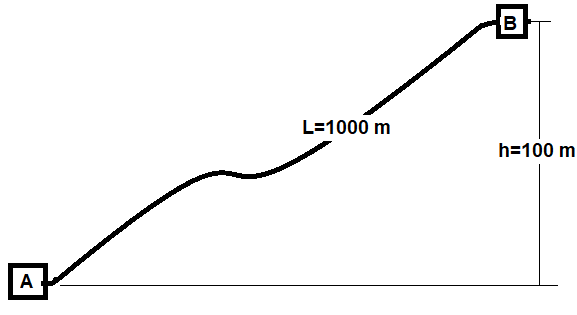 Task 2.2The figure below illustrates cross section of transport pipes between wells completed on the seabed and processing platform.Inner pipe diameter: 0.2 mTubing wall: 0.5 cmCement jacket around the pipe: 4cmPipe length: 10,000mOil rate: 5000 m3 / dOil density: 800 kg / m3Temperature at the well: 40 Ca) Estimate the : U for heat transfer between the pipe and the sea outside.b) Estimate temperature along the pipe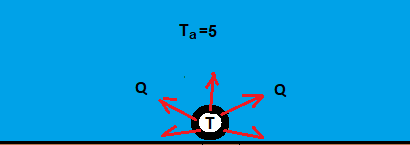 